				SLEEP LOG:   Total Hours slept in 1 week: __________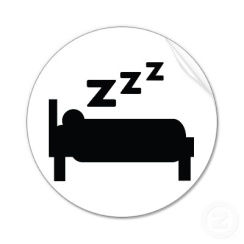 DATEBed  TimeWake Time# of Times woken up during the nightWhat did you do before bed? Ex.  Phone, TV, Workout.etc. Caffeine during day? When? How much?Exercise? What? How long?Meals per day? Fast Food?How much water?TOTAL  # of Hours Slept